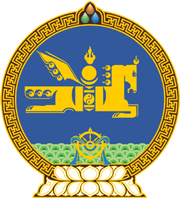 МОНГОЛ УЛСЫН ХУУЛЬ2020 оны 12 сарын 31 өдөр                                                                  Төрийн ордон, Улаанбаатар хот   ГЭМТ ХЭРЭГ, ЗӨРЧЛӨӨС УРЬДЧИЛАН    СЭРГИЙЛЭХ ТУХАЙ ХУУЛЬД НЭМЭЛТ    ОРУУЛАХ ТУХАЙ1 дүгээр зүйл.Гэмт хэрэг, зөрчлөөс урьдчилан сэргийлэх тухай хуульд доор дурдсан агуулгатай дараах заалт нэмсүгэй:1/8 дугаар зүйлийн 8.2.10 дахь заалт:	“8.2.10.Олон улсын нислэг үйлдэх агаарын тээвэрлэгчээс зорчигчийн мэдээллийг урьдчилан авах.”2/25 дугаар зүйлийн 25.1.10 дахь заалт:	“25.1.10.энэ хуулийн 8.2.10-т заасан зорчигчийн мэдээллийг урьдчилан авах, харилцан мэдээлэл солилцох, түүний аюулгүй байдлыг хангах журам батлах.”2 дугаар зүйл.Энэ хуулийг Гадаадын иргэний эрх зүйн байдлын тухай хуульд нэмэлт, өөрчлөлт оруулах тухай хууль хүчин төгөлдөр болсон өдрөөс эхлэн дагаж мөрдөнө.	МОНГОЛ УЛСЫН 	ИХ ХУРЛЫН ДАРГА 				Г.ЗАНДАНШАТАР